       Coordinamento di Base Delegati P.T.aderente alla Confederazione Unitaria di Base	      Elezioni RSU/RLSPoste Italiane SpA 13-14 novembre 2012Votare?                  No grazie!tutti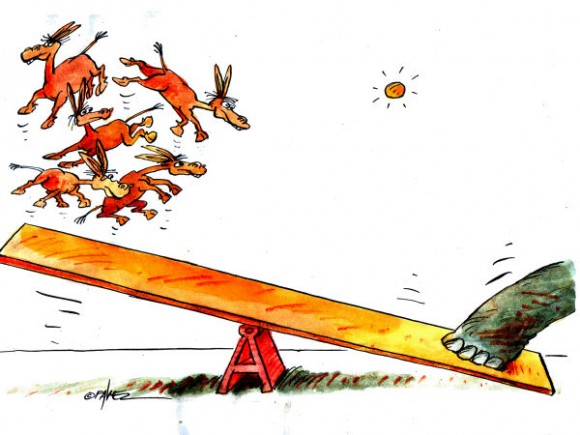 meritano					schedabianca   per quello che sono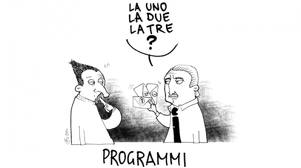 per quello che fanno   per quello che faranno        _________________________________________________________________________Sede Nazionale: Via Teodosio, 9-20131 MILANO - Tel/Fax 02-2663474 - E-mail cobaspt@tiscali.it – www.cobasptcub.it   C.F. 97116840154                                  